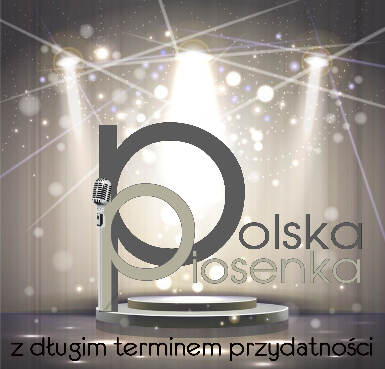 KARTA ZGŁOSZENIA UCZESTNIKA DO KONKURSU Imię i nazwisko uczestnika/ uczestników, klasaImię i nazwisko uczestnika/ uczestników, klasae- mail:tel.informacje o prezentowanym utworze:tytuł:autor/wykonawca oryginalnej wersji:akompaniament:				 CD/mp3/wav  pianino inny(własny) brak		  akompaniament:				 CD/mp3/wav  pianino inny(własny) brak		  